July 16, 2021Via Electronic FilingMs. Tanowa Troupe, SecretaryPublic Utilities Commission of Ohio180 East Broad Street, 13th FloorColumbus, OH  43215-0573RE:	CenturyLink Communications, LLC d/b/a LUMEN Technologies Group	Case No. 21- 21-0802-TP-ATA and Case No. 90-9005-TP-TRFDear Ms. Troupe:Enclosed for filing are revisions to the CenturyLink Communications, LLC d/b/a LUMEN Technologies Group Ohio Tariff No. 1, submitted with a proposed effective date of July 31, 2021.  The following tariff pages are enclosed:Section 2 - 3rd Revised Sheet 46Section 2 - 3rd Revised Sheet 46Section 6 - 4th Revised Sheet 29Section 6 - 3rd Revised Sheet 30Section 6 - 1st Revised Sheet 31This filing proposes the first step in implementing the 8YY Access Service reductions mandated in the Federal Communications Commission's October 9, 2020 Report and Order in WC Docket No. 18-156, (FCC 20-143), (8YY Access Charge Reform).  This filing also updates references to the CenturyLink Competitive Operating Companies F.C.C. Tariff No. 1.If you have any questions regarding this filing, please contact me.Sincerely,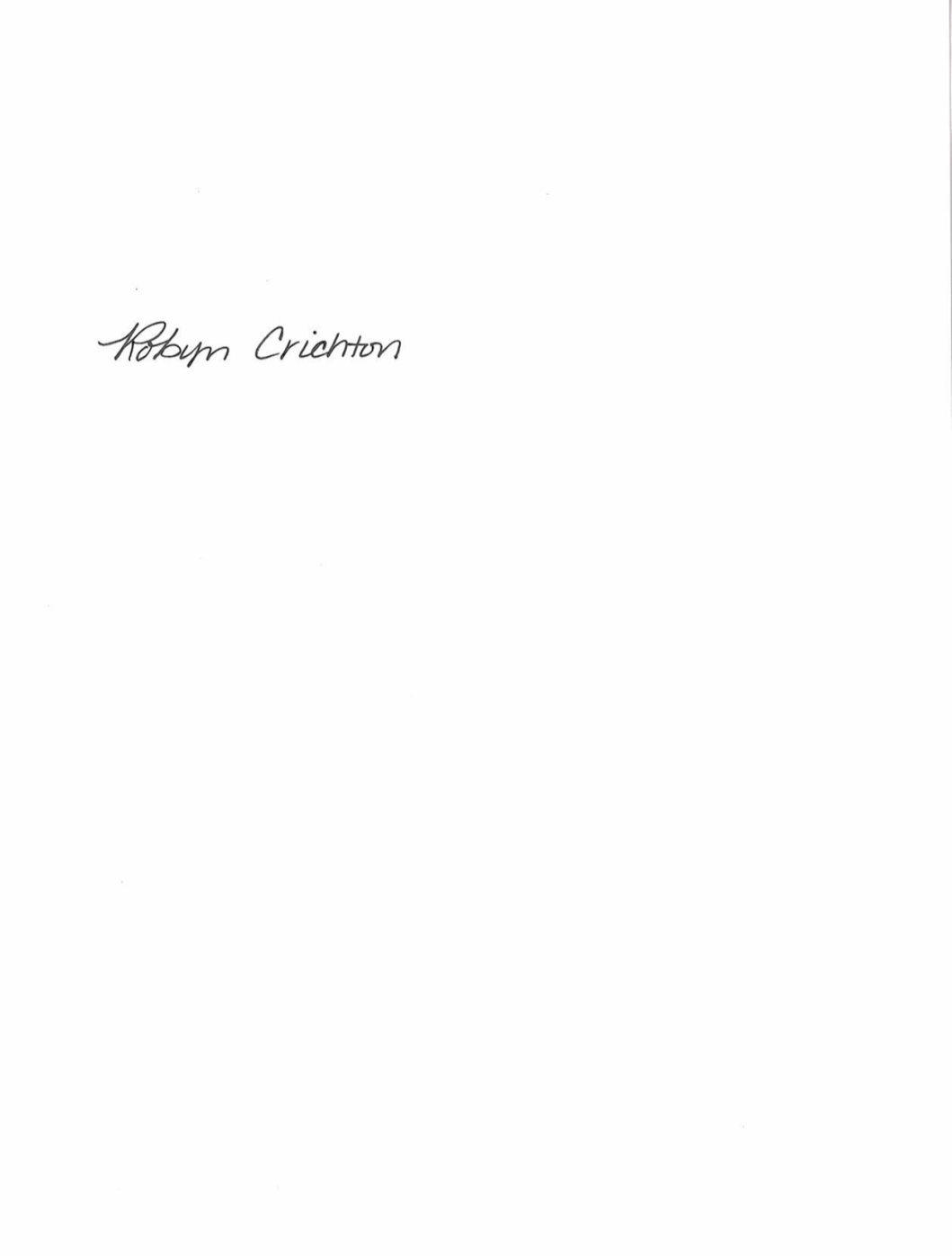 Robyn Crichtoncc: 	Joshua Motzer, CenturyLinkOH2021-08